ОБЩИЕ СВЕДЕНИЯ Учебная дисциплина «Основы эксперимента» изучается в первом семестре.Курсовая работа/Курсовой проект –не предусмотренФорма промежуточной аттестации: зачет Место учебной дисциплины в структуре ОПОПУчебная дисциплина «Основы эксперимента» относится к части, формируемой участниками образовательных отношений.Изучение дисциплины опирается на результаты освоения образовательной программы предыдущего уровня.Результаты обучения по учебной дисциплине, используются при изучении следующих дисциплин:- Подготовка к процедуре защиты  и защита выпускной квалификационной работы- Учебная практика. Научно-исследовательская работа (получение первичных навыков научно-исследовательской работы)- Производственная практика. Научно-исследовательская работаРезультаты освоения учебной дисциплины в дальнейшем будут использованы при прохождении производственной практики и выполнении выпускной квалификационной работы. ЦЕЛИ И ПЛАНИРУЕМЫЕ РЕЗУЛЬТАТЫ ОБУЧЕНИЯ ПО ДИСЦИПЛИНЕЦелями освоения дисциплины «Основы эксперимента» являются:формирование теоретических основ планирования и организации эксперимента, корреляционного и регрессионного анализа, факторного эксперимента;изучение современных методологических подходов к постановке и обработке результатов экспериментальных исследований и математических методов, применяемых при планировании и оптимизации эксперимента;формирование умения разрабатывать факторный план эксперимента и проведения дисперсионного, корреляционного и регрессионного анализа;формирование практических навыков для выполнения научных экспериментальных исследований, обработке результатов экспериментовформирование навыков научно-теоретического подхода к решению задач профессиональной направленности и практического их использования в дальнейшей профессиональной деятельности;формирование у обучающихся компетенций, установленных образовательной программой в соответствии с ФГОС ВО по данной дисциплине; Результатом обучения по учебной дисциплине является овладение обучающимися знаниями, умениями, навыками и опытом деятельности, характеризующими процесс формирования компетенциий и обеспечивающими достижение планируемых результатов освоения учебной дисциплины.Формируемые компетенции, индикаторы достижения компетенций, соотнесённые с планируемыми результатами обучения по дисциплинеСТРУКТУРА И СОДЕРЖАНИЕ УЧЕБНОЙ ДИСЦИПЛИНЫОбщая трудоёмкость учебной дисциплины по учебному плану составляет: Структура учебной дисциплины для обучающихся по видам занятийСтруктура учебной дисциплины для обучающихся по разделам и темам дисциплины:Краткое содержание учебной дисциплиныОрганизация самостоятельной работы обучающихсяСамостоятельная работа студента – обязательная часть образовательного процесса, направленная на развитие готовности к профессиональному и личностному самообразованию, на проектирование дальнейшего образовательного маршрута и профессиональной карьеры.Самостоятельная работа обучающихся по дисциплине организована как совокупность аудиторных и внеаудиторных занятий и работ, обеспечивающих успешное освоение дисциплины. Аудиторная самостоятельная работа обучающихся по дисциплине выполняется на учебных занятиях под руководством преподавателя и по его заданию. Аудиторная самостоятельная работа обучающихся входит в общий объем времени, отведенного учебным планом на аудиторную работу, и регламентируется расписанием учебных занятий. Внеаудиторная самостоятельная работа обучающихся – планируемая учебная, научно-исследовательская, практическая работа обучающихся, выполняемая во внеаудиторное время по заданию и при методическом руководстве преподавателя, но без его непосредственного участия, расписанием учебных занятий не регламентируется.Внеаудиторная самостоятельная работа обучающихся включает в себя:подготовку к лекциям, практическим и лабораторным занятиям, зачету;изучение учебных пособий;изучение теоретического и практического материала по рекомендованным источникам;подготовка к выполнению лабораторных работ и отчетов по ним;подготовка к промежуточной аттестации в течение семестра;Самостоятельная работа обучающихся с участием преподавателя в форме иной контактной работы предусматривает групповую и (или) индивидуальную работу с обучающимися и включает в себя:проведение индивидуальных и групповых консультаций по отдельным темам/разделам дисциплины;проведение консультаций перед зачетом;консультации по организации самостоятельного изучения отдельных разделов/тем, базовых понятий учебных дисциплин профильного/родственного бакалавриата, которые формировали ОПК и ПК, в целях обеспечения преемственности образования.Применение электронного обучения, дистанционных образовательных технологийПри реализации программы учебной дисциплины возможно применение электронного обучения и дистанционных образовательных технологий. Реализация программы учебной дисциплины с применением электронного обучения и дистанционных образовательных технологий регламентируется действующими локальными актами университета.Применяются следующие разновидности реализации программы с использованием ЭО и ДОТ.В электронную образовательную среду, по необходимости, могут быть перенесены отдельные виды учебной деятельности: РЕЗУЛЬТАТЫ ОБУЧЕНИЯ ПО ДИСЦИПЛИНЕ, КРИТЕРИИ ОЦЕНКИ УРОВНЯ СФОРМИРОВАННОСТИ КОМПЕТЕНЦИЙ, СИСТЕМА И ШКАЛА ОЦЕНИВАНИЯСоотнесение планируемых результатов обучения с уровнями сформированности компетенции(й).ОЦЕНОЧНЫЕ СРЕДСТВА ДЛЯ ТЕКУЩЕГО КОНТРОЛЯ УСПЕВАЕМОСТИ И ПРОМЕЖУТОЧНОЙ АТТЕСТАЦИИ, ВКЛЮЧАЯ САМОСТОЯТЕЛЬНУЮ РАБОТУ ОБУЧАЮЩИХСЯПри проведении контроля самостоятельной работы обучающихся, текущего контроля и промежуточной аттестации по учебной дисциплине «Введение в технику экспериментальных исследований» проверяется уровень сформированности у обучающихся компетенций и запланированных результатов обучения по дисциплине, указанных в разделе 2 настоящей программы.Формы текущего контроля успеваемости, примеры типовых заданий: не предусмотренаКритерии, шкалы оценивания текущего контроля успеваемости:Промежуточная аттестация:Критерии, шкалы оценивания промежуточной аттестации учебной дисциплины:.Система оценивания результатов текущего контроля и промежуточной аттестации.Оценка по дисциплине выставляется обучающемуся с учётом результатов текущей и промежуточной аттестации.ОБРАЗОВАТЕЛЬНЫЕ ТЕХНОЛОГИИРеализация программы предусматривает использование в процессе обучения следующих образовательных технологий:проблемная лекция;групповые и индивидуальные дискуссии;преподавание дисциплины на основе результатов научных исследованийпоиск и обработка информации с использованием сети Интернет;дистанционные образовательные технологии;использование на лекционных занятиях видеоматериалов и наглядных пособийПРАКТИЧЕСКАЯ ПОДГОТОВКАПрактическая подготовка в рамках учебной дисциплины реализуется при проведении, лабораторных работ, предусматривающих участие обучающихся в выполнении отдельных элементов работ, связанных с будущей профессиональной деятельностью.ОРГАНИЗАЦИЯ ОБРАЗОВАТЕЛЬНОГО ПРОЦЕССА ДЛЯ ЛИЦ С ОГРАНИЧЕННЫМИ ВОЗМОЖНОСТЯМИ ЗДОРОВЬЯПри обучении лиц с ограниченными возможностями здоровья и инвалидов используются подходы, способствующие созданию безбарьерной образовательной среды: технологии дифференциации и индивидуального обучения, применение соответствующих методик по работе с инвалидами, использование средств дистанционного общения, проведение дополнительных индивидуальных консультаций по изучаемым теоретическим вопросам и практическим занятиям, оказание помощи при подготовке к промежуточной аттестации.При необходимости рабочая программа дисциплины может быть адаптирована для обеспечения образовательного процесса лицам с ограниченными возможностями здоровья, в том числе для дистанционного обучения.Учебные и контрольно-измерительные материалы представляются в формах, доступных для изучения студентами с особыми образовательными потребностями с учетом нозологических групп инвалидов:Для подготовки к ответу на практическом занятии, студентам с ограниченными возможностями здоровья среднее время увеличивается по сравнению со средним временем подготовки обычного студента.Для студентов с инвалидностью или с ограниченными возможностями здоровья форма проведения текущей и промежуточной аттестации устанавливается с учетом индивидуальных психофизических особенностей (устно, письменно на бумаге, письменно на компьютере, в форме тестирования и т.п.). Промежуточная аттестация по дисциплине может проводиться в несколько этапов в форме рубежного контроля по завершению изучения отдельных тем дисциплины. При необходимости студенту предоставляется дополнительное время для подготовки ответа на зачете или экзамене.Для осуществления процедур текущего контроля успеваемости и промежуточной аттестации обучающихся создаются, при необходимости, фонды оценочных средств, адаптированные для лиц с ограниченными возможностями здоровья и позволяющие оценить достижение ими запланированных в основной образовательной программе результатов обучения и уровень сформированности всех компетенций, заявленных в образовательной программе.МАТЕРИАЛЬНО-ТЕХНИЧЕСКОЕ ОБЕСПЕЧЕНИЕ ДИСЦИПЛИНЫХарактеристика материально-технического обеспечения дисциплины составляется в соответствии с требованиями ФГОС ВО.Материально-техническое обеспечение дисциплины при обучении с использованием традиционных технологий обучения.Материально-техническое обеспечение учебной дисциплины при обучении с использованием электронного обучения и дистанционных образовательных технологий.Технологическое обеспечение реализации программы/модуля осуществляется с использованием элементов электронной информационно-образовательной среды университета.УЧЕБНО-МЕТОДИЧЕСКОЕ И ИНФОРМАЦИОННОЕ ОБЕСПЕЧЕНИЕ УЧЕБНОЙ ДИСЦИПЛИНЫИНФОРМАЦИОННОЕ ОБЕСПЕЧЕНИЕ УЧЕБНОГО ПРОЦЕССА11.1 Ресурсы электронной библиотеки, информационно-справочные системы и профессиональные базы данных:Информация об используемых ресурсах составляется в соответствии с Приложением 3 к ОПОП ВО.Перечень используемого программного обеспечения с реквизитами подтверждающих документов составляется в соответствии с Приложением № 2 к ОПОП ВО.ЛИСТ УЧЕТА ОБНОВЛЕНИЙ РАБОЧЕЙ ПРОГРАММЫ УЧЕБНОЙ ДИСЦИПЛИНЫ/МОДУЛЯВ рабочую программу учебной дисциплины/модуля внесены изменения/обновления и утверждены на заседании кафедры:Министерство науки и высшего образования Российской ФедерацииМинистерство науки и высшего образования Российской ФедерацииФедеральное государственное бюджетное образовательное учреждениеФедеральное государственное бюджетное образовательное учреждениевысшего образованиявысшего образования«Российский государственный университет им. А.Н. Косыгина«Российский государственный университет им. А.Н. Косыгина(Технологии. Дизайн. Искусство)»(Технологии. Дизайн. Искусство)»Институт Институт химических технологий и промышленной экологииКафедраОрганической химии РАБОЧАЯ ПРОГРАММАУЧЕБНОЙ ДИСЦИПЛИНЫРАБОЧАЯ ПРОГРАММАУЧЕБНОЙ ДИСЦИПЛИНЫРАБОЧАЯ ПРОГРАММАУЧЕБНОЙ ДИСЦИПЛИНЫОсновы экспериментаОсновы экспериментаОсновы экспериментаУровень образования бакалавриатбакалавриатНаправление подготовки20.03.01Техносферная безопасностьПрофильИнжиниринг техносферы, системы безопасности и экспертизаИнжиниринг техносферы, системы безопасности и экспертизаСрок освоения образовательной программы по очной форме обучения4 года 4 года Форма обученияочнаяочнаяРабочая программа «Основы эксперимента» основной профессиональной образовательной программы высшего образования, рассмотрена и одобрена на заседании кафедры, протокол № 10 от 22.06.2021 г.Рабочая программа «Основы эксперимента» основной профессиональной образовательной программы высшего образования, рассмотрена и одобрена на заседании кафедры, протокол № 10 от 22.06.2021 г.Рабочая программа «Основы эксперимента» основной профессиональной образовательной программы высшего образования, рассмотрена и одобрена на заседании кафедры, протокол № 10 от 22.06.2021 г.Разработчик рабочей программы дисциплины:Разработчик рабочей программы дисциплины:Разработчик рабочей программы дисциплины:канд. хим. наук, доцент Д.Н. Кузнецов 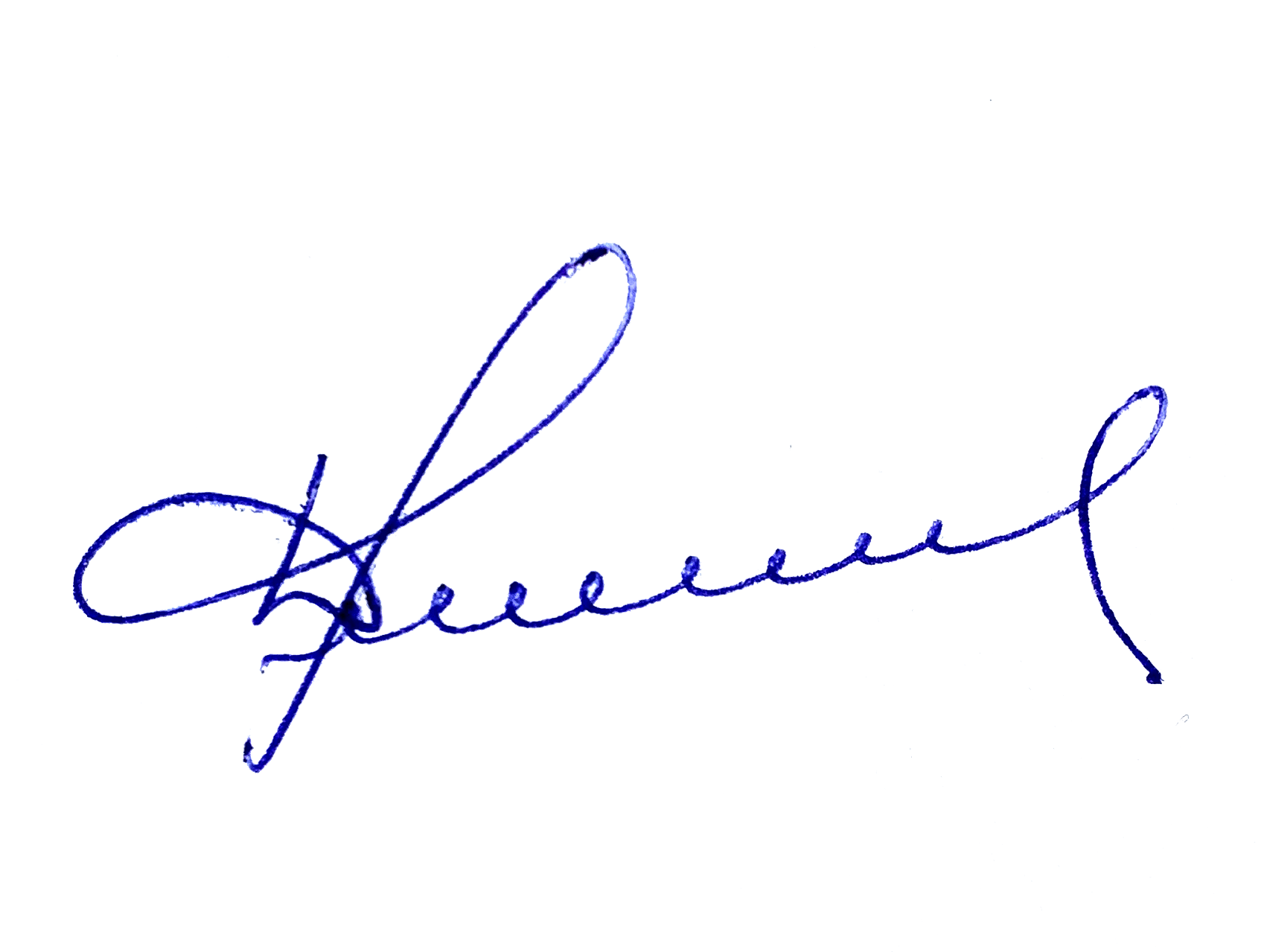 Заведующий кафедрой: д-р Заведующий кафедрой: д-р      д.х.н., профессор К.И. Кобраков 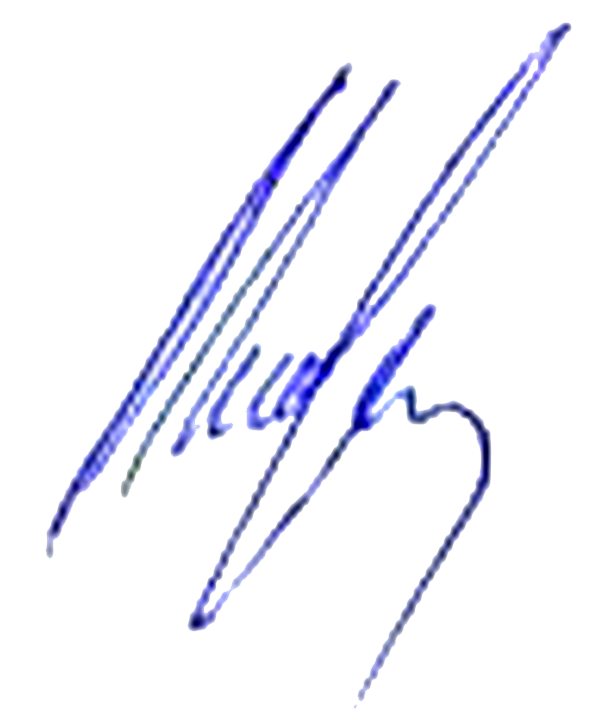 Код и наименование компетенцииКод и наименование индикаторадостижения компетенцииПланируемые результаты обучения по дисциплинеПК-5. Способен проводить научные исследования по отдельным темам (разделам тем) в области профессиональной деятельностиИД-ПК-5.1 Сбор, обработка, анализ и обобщение научно-технической информации в соответствующей области знанийИспользует современные методологические подходы к постановке и обработке результатов экспериментальных исследований и математических методов, применяемых при планировании и оптимизации эксперимента;Применяет умения разрабатывать факторный план эксперимента и проведения дисперсионного, корреляционного и регрессионного анализа;Использует практические навыки для выполнения научных экспериментальных исследований, обработке результатов экспериментовДемонстрирует навыки научно-теоретического подхода к решению задач профессиональной направленности и практического их использования в дальнейшей профессиональной деятельностиПК-5. Способен проводить научные исследования по отдельным темам (разделам тем) в области профессиональной деятельностиИД-ПК-5.2 Планирование проведения экспериментальных исследованийИспользует современные методологические подходы к постановке и обработке результатов экспериментальных исследований и математических методов, применяемых при планировании и оптимизации эксперимента;Применяет умения разрабатывать факторный план эксперимента и проведения дисперсионного, корреляционного и регрессионного анализа;Использует практические навыки для выполнения научных экспериментальных исследований, обработке результатов экспериментовДемонстрирует навыки научно-теоретического подхода к решению задач профессиональной направленности и практического их использования в дальнейшей профессиональной деятельностиПК-5. Способен проводить научные исследования по отдельным темам (разделам тем) в области профессиональной деятельностиИД-ПК-5.3 Обработка результатов экспериментаИспользует современные методологические подходы к постановке и обработке результатов экспериментальных исследований и математических методов, применяемых при планировании и оптимизации эксперимента;Применяет умения разрабатывать факторный план эксперимента и проведения дисперсионного, корреляционного и регрессионного анализа;Использует практические навыки для выполнения научных экспериментальных исследований, обработке результатов экспериментовДемонстрирует навыки научно-теоретического подхода к решению задач профессиональной направленности и практического их использования в дальнейшей профессиональной деятельностипо очной форме обучения – 3з.е.108час.Структура и объем дисциплиныСтруктура и объем дисциплиныСтруктура и объем дисциплиныСтруктура и объем дисциплиныСтруктура и объем дисциплиныСтруктура и объем дисциплиныСтруктура и объем дисциплиныСтруктура и объем дисциплиныСтруктура и объем дисциплиныСтруктура и объем дисциплиныОбъем дисциплины по семестрамформа промежуточной аттестациивсего, часКонтактная аудиторная работа, часКонтактная аудиторная работа, часКонтактная аудиторная работа, часКонтактная аудиторная работа, часСамостоятельная работа обучающегося, часСамостоятельная работа обучающегося, часСамостоятельная работа обучающегося, часОбъем дисциплины по семестрамформа промежуточной аттестациивсего, часлекции, часпрактические занятия, часлабораторные занятия, часпрактическая подготовка, часкурсовая работа/курсовой проектсамостоятельная работа обучающегося, часпромежуточная аттестация, час1 семестрзачет108171774Всего:зачет108171774Планируемые (контролируемые) результаты освоения: код(ы) формируемой(ых) компетенции(й) и индикаторов достижения компетенцийНаименование разделов, тем;форма(ы) промежуточной аттестацииВиды учебной работыВиды учебной работыВиды учебной работыВиды учебной работыСамостоятельная работа, часВиды и формы контрольных мероприятий, обеспечивающие по совокупности текущий контроль успеваемости;формы промежуточного контроля успеваемостиПланируемые (контролируемые) результаты освоения: код(ы) формируемой(ых) компетенции(й) и индикаторов достижения компетенцийНаименование разделов, тем;форма(ы) промежуточной аттестацииКонтактная работаКонтактная работаКонтактная работаКонтактная работаСамостоятельная работа, часВиды и формы контрольных мероприятий, обеспечивающие по совокупности текущий контроль успеваемости;формы промежуточного контроля успеваемостиПланируемые (контролируемые) результаты освоения: код(ы) формируемой(ых) компетенции(й) и индикаторов достижения компетенцийНаименование разделов, тем;форма(ы) промежуточной аттестацииЛекции, часПрактические занятия, часЛабораторные работы, часПрактическая подготовка, часСамостоятельная работа, часВиды и формы контрольных мероприятий, обеспечивающие по совокупности текущий контроль успеваемости;формы промежуточного контроля успеваемостиПК-5; ИД-ПК-5.1ИД-ПК-5.2ИД-ПК-5.3Раздел I. Статистические основы планирования и организации эксперимента6826Формы текущего контроля по разделу I: 1. Дискуссия2. Письменный отчет с результатами эксперимента ПК-5; ИД-ПК-5.1ИД-ПК-5.2ИД-ПК-5.3Тема 1.1 Планирование эксперимента и его задачи22Формы текущего контроля по разделу I: 1. Дискуссия2. Письменный отчет с результатами эксперимента ПК-5; ИД-ПК-5.1ИД-ПК-5.2ИД-ПК-5.3Тема 1.2 Статистические методы анализа экспериментальныхданных.22Формы текущего контроля по разделу I: 1. Дискуссия2. Письменный отчет с результатами эксперимента ПК-5; ИД-ПК-5.1ИД-ПК-5.2ИД-ПК-5.3Тема 1.3 Предварительная обработка экспериментальных данных.22Формы текущего контроля по разделу I: 1. Дискуссия2. Письменный отчет с результатами эксперимента ПК-5; ИД-ПК-5.1ИД-ПК-5.2ИД-ПК-5.3Лабораторная работа № 1.1 Оценка статистических параметров распределений в программном пакете MS Excel.410Формы текущего контроля по разделу I: 1. Дискуссия2. Письменный отчет с результатами эксперимента ПК-5; ИД-ПК-5.1ИД-ПК-5.2ИД-ПК-5.3Лабораторная работа № 1.2 Статистические методы анализа данных и планирования эксперимента в программном пакете MS Excel.410Формы текущего контроля по разделу I: 1. Дискуссия2. Письменный отчет с результатами эксперимента ПК-5; ИД-ПК-5.1ИД-ПК-5.2ИД-ПК-5.3Раздел II. Статистические методы анализа данных и планирования экспериментов4414Формы текущего контроля по разделу II: 1. Дискуссия2. Письменный отчет с результатами экспериментаПК-5; ИД-ПК-5.1ИД-ПК-5.2ИД-ПК-5.3Тема 2.1 Дисперсионный анализ22Формы текущего контроля по разделу II: 1. Дискуссия2. Письменный отчет с результатами экспериментаПК-5; ИД-ПК-5.1ИД-ПК-5.2ИД-ПК-5.3Тема 2.2 Корреляционный и регрессионный анализы.22Формы текущего контроля по разделу II: 1. Дискуссия2. Письменный отчет с результатами экспериментаПК-5; ИД-ПК-5.1ИД-ПК-5.2ИД-ПК-5.3Лабораторная работа № 2.1 Статистические методы анализа данных и планирования эксперимента в программном пакете MS Excel.410Формы текущего контроля по разделу II: 1. Дискуссия2. Письменный отчет с результатами экспериментаПК-5; ИД-ПК-5.1ИД-ПК-5.2ИД-ПК-5.3Раздел III. Введение в факторные планы7418Формы текущего контроля по разделу III: 1. Дискуссия2. Письменный отчет с результатами эксперимента ПК-5; ИД-ПК-5.1ИД-ПК-5.2ИД-ПК-5.3Тема 3.1 Полный факторный эксперимент.22Формы текущего контроля по разделу III: 1. Дискуссия2. Письменный отчет с результатами эксперимента ПК-5; ИД-ПК-5.1ИД-ПК-5.2ИД-ПК-5.3Тема 3.2 Дробный факторный эксперимент.22Формы текущего контроля по разделу III: 1. Дискуссия2. Письменный отчет с результатами эксперимента ПК-5; ИД-ПК-5.1ИД-ПК-5.2ИД-ПК-5.3Тема 3.3 Планы второго порядка.22Формы текущего контроля по разделу III: 1. Дискуссия2. Письменный отчет с результатами эксперимента ПК-5; ИД-ПК-5.1ИД-ПК-5.2ИД-ПК-5.3Тема 3.4 Планирование эксперимента при поиске оптимальных условий.12Формы текущего контроля по разделу III: 1. Дискуссия2. Письменный отчет с результатами эксперимента ПК-5; ИД-ПК-5.1ИД-ПК-5.2ИД-ПК-5.3Лабораторная работа № 3.1  Методы статистической обработки в программном пакете STATISTICA.410Формы текущего контроля по разделу III: 1. Дискуссия2. Письменный отчет с результатами эксперимента ПК-5; ИД-ПК-5.1ИД-ПК-5.2ИД-ПК-5.3Зачет 116зачет проводится в устной/письменной форме по билетам согласно программе зачетаИТОГО за семестр171774№ ппНаименование раздела и темы дисциплиныСодержание раздела (темы)Раздел IСтатистические основы планирования и организации экспериментаСтатистические основы планирования и организации экспериментаТема 1.1Планирование эксперимента и его задачиРоль планирования эксперимента в технологических и научных исследованиях. Основные особенности эксперимента на современном этапе развития науки и техники. Общие закономерности проведения эксперимента в различных областях знаний. Основные типовые задачи, решаемые при проведении эксперимента. Качественный и количественный эксперименты. Научный и промышленный эксперимент. Активные и пассивные эксперименты. Параметры оптимизации и требования, предъявляемые к ним. Факторы. Уровень фактора. Требования, предъявляемые к факторам при планировании эксперимента. Выбор модели эксперимента. Понятия: отклик, функция отклика, поверхность отклика.Тема 1.2Статистические методы анализа экспериментальныхданных.Случайные величины. Классификация ошибок измерений. Абсолютная и относительная погрешность. Прямые и косвенные измерения. Оценка погрешностей функций приближенных аргументов. Распределение случайных величин. Функция распределения и плотность распределения. Свойства математического ожидания и дисперсии. Нормальное и стандартное распределения случайной величины. Нормальный закон распределенияТема 1.3Предварительная обработка экспериментальных данных.Доверительные интервалы и доверительная вероятность, уровеньзначимости. Статистические гипотезы. Проверка статистических гипотез, статистические критерии, ошибки первого и второго рода. Построение доверительного интервала для математического ожидания непосредственно измеряемой величины. Распределение Стъюдента. Оценка случайной и суммарной ошибки косвенных измерений. Оценка дисперсии нормально распределенной случайной величины; распределение Пирсона. Сравнение двух дисперсий, распределение ФишераРаздел II. Статистические методы анализа данных и планирования экспериментовСтатистические методы анализа данных и планирования экспериментовТема 2.1Дисперсионный анализЗадача дисперсионного анализа. Однофакторный дисперсионный анализ с одинаковым числом испытаний на уровнях фактора и при неодинаковом числе испытаний по уровням фактора. Двухфакторный дисперсионный анализ. Планирование эксперимента при дисперсионном анализе.Тема 2.2Корреляционный и регрессионный анализы.Коэффициент корреляции. Выборочный коэффициент корреляции. Коэффициенты частной корреляции. Приближенная регрессия. Метод наименьших квадратов. Линейная регрессия от одного параметра. Регрессионный анализ. Оценка значимости уравнения регрессии. Оценка значимости коэффициентов уравнения регрессии. Аппроксимация. Параболическая регрессия. Приведение некоторых функциональных зависимостей к линейному виду.Раздел III.Введение в факторные планы Введение в факторные планы Тема 3.1 Полный факторный эксперимент.Полный факторный эксперимент типа 22: матрица планирования, вычисление коэффициентов уравнения регрессии. Матрица планирования полного факторного эксперимента типа 23. Проверка значимости коэффициентов и адекватности уравнения регрессии, полученных при обработке результатов ПФЭ 22и 23Тема 3.2 Дробный факторный эксперимент.Дробный факторный эксперимент. Планы типа 2k-1. Дробная реплика. Выбор полуреплик. Определяющий контраст, генерирующее соотношение. Выбор 1/4-реплик. Обобщающий определяющий контраст.Тема 3.3 Планы второго порядка.Композиционные планы Бокса-Уилсона. Ортогональные планы второго порядка. Ротатаоельные планы второго порядка. Критерии оптимальности плановТема 3.4Планирование эксперимента при поиске оптимальныхусловий.Метод покоординатной оптимизации. Оптимизация методом крутого восхождения по поверхности отклика. Симплексный метод планирования.использованиеЭО и ДОТиспользование ЭО и ДОТобъем, часвключение в учебный процесссмешанное обучениелекции17в соответствии с расписанием учебных занятий Уровни сформированности компетенции(-й)Итоговое количество балловв 100-балльной системепо результатам текущей и промежуточной аттестацииОценка в пятибалльной системепо результатам текущей и промежуточной аттестацииПоказатели уровня сформированности Показатели уровня сформированности Показатели уровня сформированности Уровни сформированности компетенции(-й)Итоговое количество балловв 100-балльной системепо результатам текущей и промежуточной аттестацииОценка в пятибалльной системепо результатам текущей и промежуточной аттестацииуниверсальной(-ых) компетенции(-й)общепрофессиональной(-ых) компетенцийпрофессиональной(-ых)компетенции(-й)Уровни сформированности компетенции(-й)Итоговое количество балловв 100-балльной системепо результатам текущей и промежуточной аттестацииОценка в пятибалльной системепо результатам текущей и промежуточной аттестацииПК-5; ИД-ПК-5.1ИД-ПК-5.2ИД-ПК-5.3высокийотличноОбучающийся:- исчерпывающе и логически стройно излагает учебный материал, умеет связывать теорию с практикой, справляется с решением задач профессиональной направленности высокого уровня сложности, правильно обосновывает принятые решения;- демонстрирует современные методологические подходы к постановке и обработке результатов экспериментальных исследований и математических методов, применяемых при планировании и оптимизации эксперимента;- применяет умения разрабатывать факторный план эксперимента и проведения дисперсионного, корреляционного и регрессионного анализа;-использует практические навыки для выполнения научных экспериментальных исследований, обработке результатов экспериментов-демонстрирует навыки научно-теоретического подхода к решению задач профессиональной направленности и практического их использования в дальнейшей профессиональной деятельности- дает развернутые, исчерпывающие, профессионально грамотные ответы на вопросы, в том числе, дополнительные.повышенныйхорошоОбучающийся:- достаточно подробно, грамотно и по существу излагает изученный материал, приводит и раскрывает в тезисной форме основные понятия;- ответ отражает полное знание материала, с незначительными пробелами, допускает единичные негрубые ошибки.- использует современные методологические подходы к постановке и обработке результатов экспериментальных исследований и математических методов, применяемых при планировании и оптимизации эксперимента;- достаточно правильно  применяет умения разрабатывать факторный план эксперимента и проведения дисперсионного, корреляционного и регрессионного анализа;- обоснованно использует практические навыки для выполнения научных экспериментальных исследований, обработке результатов экспериментов- демонстрирует навыки научно-теоретического подхода к решению задач профессиональной направленности и практического их использования в дальнейшей профессиональной деятельностибазовыйудовлетворительноОбучающийся:- демонстрирует теоретические знания основного учебного материала дисциплины в объеме, необходимом для дальнейшего освоения ОПОП;- испытывает серьёзные затруднения при использовании современных методологических подходов к постановке и обработке результатов экспериментальных исследований и математических методов, применяемых при планировании и оптимизации эксперимента;- испытывает серьёзные затруднения в применении теоретических положений при решении практических задач профессиональной направленности стан дартного уровня сложности, не владеет необходимыми для этого навыками и приёмами; - демонстрирует фрагментарные навыки для выполнения научных экспериментальных исследований, обработке результатов экспериментов- испытывает серьёзные затруднения при разработке факторного плана эксперимента и проведении дисперсионного, корреляционного и регрессионного анализанизкийнеудовлетворительноОбучающийся:- демонстрирует фрагментарные знания теоретического и практического материал, допускает грубые ошибки при его изложении на занятиях и в ходе промежуточной аттестации;- испытывает серьёзные затруднения в применении теоретических положений при решении практических задач профессиональной направленности стандартного уровня сложности, не владеет необходимыми для этого навыками и приёмами;- не владеет современными методологическими подходами к постановке и обработке результатов экспериментальных исследований и математических методов, применяемых при планировании и оптимизации эксперимента;- ответ отражает отсутствие знаний на базовом уровне теоретического и практического материала в объеме, необходимом для дальнейшей учебы.- не способен применить умения разрабатывать факторный план эксперимента и проведения дисперсионного, корреляционного и регрессионного анализа;- испытывает серьёзные затруднения в применении навыков для выполнения научных экспериментальных исследований, обработке результатов экспериментов- с трудом демонстрирует навыки научно-теоретического подхода к решению задач профессиональной направленности и практического их использования в дальнейшей профессиональной деятельностиОбучающийся:- демонстрирует фрагментарные знания теоретического и практического материал, допускает грубые ошибки при его изложении на занятиях и в ходе промежуточной аттестации;- испытывает серьёзные затруднения в применении теоретических положений при решении практических задач профессиональной направленности стандартного уровня сложности, не владеет необходимыми для этого навыками и приёмами;- не владеет современными методологическими подходами к постановке и обработке результатов экспериментальных исследований и математических методов, применяемых при планировании и оптимизации эксперимента;- ответ отражает отсутствие знаний на базовом уровне теоретического и практического материала в объеме, необходимом для дальнейшей учебы.- не способен применить умения разрабатывать факторный план эксперимента и проведения дисперсионного, корреляционного и регрессионного анализа;- испытывает серьёзные затруднения в применении навыков для выполнения научных экспериментальных исследований, обработке результатов экспериментов- с трудом демонстрирует навыки научно-теоретического подхода к решению задач профессиональной направленности и практического их использования в дальнейшей профессиональной деятельностиОбучающийся:- демонстрирует фрагментарные знания теоретического и практического материал, допускает грубые ошибки при его изложении на занятиях и в ходе промежуточной аттестации;- испытывает серьёзные затруднения в применении теоретических положений при решении практических задач профессиональной направленности стандартного уровня сложности, не владеет необходимыми для этого навыками и приёмами;- не владеет современными методологическими подходами к постановке и обработке результатов экспериментальных исследований и математических методов, применяемых при планировании и оптимизации эксперимента;- ответ отражает отсутствие знаний на базовом уровне теоретического и практического материала в объеме, необходимом для дальнейшей учебы.- не способен применить умения разрабатывать факторный план эксперимента и проведения дисперсионного, корреляционного и регрессионного анализа;- испытывает серьёзные затруднения в применении навыков для выполнения научных экспериментальных исследований, обработке результатов экспериментов- с трудом демонстрирует навыки научно-теоретического подхода к решению задач профессиональной направленности и практического их использования в дальнейшей профессиональной деятельности№ ппФормы текущего контроляПримеры типовых заданий1Вопросы к защите лабораторных работ по разделу «Оценка статистических параметров распределений в программном пакете MS Excel»Контрольные вопросы к защите лабораторных работ 1. Случайные величины. Классификация ошибок измерений. 2. Абсолютная и относительная погрешность. 3. Прямые и косвенные измерения. Оценка погрешностей функций приближенных аргументов. 4. Распределение случайных величин. 5. Функция распределения и плотность распределения. Свойства математического ожидания и дисперсии. 6. Нормальное и стандартное распределения случайной величины. Нормальный закон распределения.2Вопросы к защите лабораторных работ по разделу «Статистические методы анализа данных и планирования эксперимента в программном пакете MS Excel.»Контрольные вопросы к защите лабораторных работ1. Доверительные интервалы и доверительная вероятность, уровень значимости. 2. Проверка статистических гипотез, статистические критерии, ошибки первого и второго рода. 3. Построение доверительного интервала для математического ожидания непосредственноизмеряемой величины. 4. Распределение Стъюдента. Оценка случайной и суммарной ошибки косвенных измерений. 5. Оценка дисперсии нормально распределенной случайной величины; распределение Пирсона. 6. Сравнение двух дисперсий, распределение Фишера.3Вопросы к защите лабораторных работ по разделу «Статистические методы анализа данных и планирования эксперимента в программном пакете MS Excel.»Контрольные вопросы к защите лабораторных работ1. Задача дисперсионного анализа. 2. Однофакторный дисперсионный анализ с одинаковым числом испытаний на уровнях фактора и при неодинаковомчисле испытаний по уровням фактора. 3. Двухфакторный дисперсионный анализ.3. Планирование эксперимента при дисперсионном анализе.4. Корреляционный и регрессионный анализы.5. Коэффициент корреляции. 6. Выборочный коэффициент корреляции.7. Коэффициенты частной корреляции. 8. Приближенная регрессия. 9. Метод наименьших квадратов. 10. Линейная регрессия от одного параметра.4Вопросы к защите лабораторных работ по разделу «Методы статистической обработки в программном пакете STATISTICA.»Контрольные вопросы к защите лабораторных работ1. Полный факторный эксперимент типа 22: матрица планирования, вычисление коэффициентов уравнения регрессии. 2. Матрица планирования полного факторного эксперимента типа 23. 3. Проверка значимости коэффициентов и адекватности уравнения регрессии, полученных при обработке результатов ПФЭ 22 и 23Наименование оценочного средства (контрольно-оценочного мероприятия)Критерии оцениванияШкалы оцениванияНаименование оценочного средства (контрольно-оценочного мероприятия)Критерии оцениванияПятибалльная системаВопросы к защите лабораторных работРабота выполнена полностью. Нет ошибок в логических рассуждениях. Возможно наличие одной неточности или описки, не являющиеся следствием незнания или непонимания учебного материала. Обучающийся показал полный объем знаний, умений в освоении пройденных тем и применение их на практике.5Вопросы к защите лабораторных работРабота выполнена полностью, но обоснований шагов решения недостаточно. Допущена одна ошибка или два-три недочета.4Вопросы к защите лабораторных работДопущены более одной ошибки или более двух-трех недочетов.3Вопросы к защите лабораторных работРабота выполнена не полностью. Допущены грубые ошибки. 2Вопросы к защите лабораторных работРабота не выполнена.2Форма промежуточной аттестацииТиповые контрольные задания и иные материалыдля проведения промежуточной аттестации:Зачет в устной форме по билетамБилет 11. Почему нормальный закон распределения наиболее применим в экспериментальной практике?2. Сформулируйте исходные положения метода наименьших квадратов.3. Что понимают под выражением «наивыгоднейшие условия проведения эксперимента»? Билет 21. В чем заключается алгоритм использования критерия Пирсона для проверки гипотезы нормального распределения экспериментальных данных?2. Каковы принципы ротатабельного планирования эксперимента?3. Каким образом решается задача по оценке статистических характеристик с помощью пакета Microsoft Excel? Форма промежуточной аттестацииКритерии оцениванияШкалы оцениванияНаименование оценочного средстваКритерии оцениванияПятибалльная системаЗачет: устный опросОбучающийся знает основные определения, последователен в изложении материала, демонстрирует базовые знания дисциплины, владеет необходимыми умениями и навыками при выполнении практических заданий.зачтеноЗачет: устный опросОбучающийся не знает основных определений, непоследователен и сбивчив в изложении материала, не обладает определенной системой знаний по дисциплине, не в полной мере владеет необходимыми умениями и навыками при выполнении практических заданий.не зачтеноФорма контроля100-балльная система Пятибалльная системаТекущий контроль:  - опросзачтено/не зачтеноПромежуточная аттестация зачётзачтено/не зачтеноИтого за дисциплину зачтено/не зачтено19071, г. Москва, Малый Калужский переулок, дом 2, строение 5, ауд. 5206, 520419071, г. Москва, Малый Калужский переулок, дом 2, строение 5, ауд. 5206, 5204№ и наименование учебных аудиторий, лабораторий, мастерских, помещений предназначенных для практической подготовкиОснащенность учебных аудиторий, лабораторий, мастерских, помещений предназначенных для практической подготовки- учебная аудитория№ 5206 для проведения занятий семинарского типа, групповых и индивидуальных консультаций, текущего контроля и промежуточной аттестации комплект учебной мебели, технические средства обучения, служащие для представления учебной информации большой аудитории:  ноутбук; проектор, экранКомпьютер в комплекте   с выходом в Интернет- учебная аудитория №5204 - лаборатория для проведения занятий семинарского типа, групповых и индивидуальных консультаций, текущего контроля и промежуточной аттестацииХимические лаборатории кафедры органической химии, оборудованные вытяжной вентиляцией, лабораторными столами с подведённым  водопроводом и розетками электропитания. Лабораторные стенды, набор стеклянной лабораторной посуды, набор реактивов для проведения экспериментальных работ. Оборудование: нагревательные приборы (колбонагреватели, электроплитки), механические мешалки, гомогенезаторы,  испаритель ротационный ИР-12М, испаритель НВО, мешалки  верхнеприводные, гомогенезаторы, прибор рефрактометр МРФ, спектрофотометр Perkin Elmer, спектрофотометр Спекорд М-40, спектрофотометр СФ-26, установка УЗУ-025, хроматограф «Хром-5», хроматограф «Кристаллолюкс-4000», жидкостной хроматограф «Gilson» высокого давления, прибор Datacolor, микроскоп Микмед-100-1, РМС рН-метрия, прибор для определения температуры плавления, ультрофиолетовая лампа VL-6LC, стерилизатор ШСУ, мешалки магнитные с подогревом,  колбонагреватели.- помещение для самостоятельной работыКомпьютер в комплекте   с выходом в ИнтернетНеобходимое оборудованиеПараметрыТехнические требованияПерсональный компьютер/ ноутбук/планшет,камера,микрофон, динамики, доступ в сеть ИнтернетВеб-браузерВерсия программного обеспечения не ниже: Chrome 72, Opera 59, Firefox 66, Edge 79, Яндекс.Браузер 19.3Персональный компьютер/ ноутбук/планшет,камера,микрофон, динамики, доступ в сеть ИнтернетОперационная системаВерсия программного обеспечения не ниже: Windows 7, macOS 10.12 «Sierra», LinuxПерсональный компьютер/ ноутбук/планшет,камера,микрофон, динамики, доступ в сеть ИнтернетВеб-камера640х480, 15 кадров/сПерсональный компьютер/ ноутбук/планшет,камера,микрофон, динамики, доступ в сеть ИнтернетМикрофонлюбойПерсональный компьютер/ ноутбук/планшет,камера,микрофон, динамики, доступ в сеть ИнтернетДинамики (колонки или наушники)любыеПерсональный компьютер/ ноутбук/планшет,камера,микрофон, динамики, доступ в сеть ИнтернетСеть (интернет)Постоянная скорость не менее 192 кБит/с№ п/пАвтор(ы)Наименование изданияВид издания (учебник, УП, МП и др.)ИздательствоГодизданияАдрес сайта ЭБСили электронного ресурса (заполняется для изданий в электронном виде)Количество экземпляров в библиотеке Университета10.1 Основная литература, в том числе электронные издания10.1 Основная литература, в том числе электронные издания10.1 Основная литература, в том числе электронные издания10.1 Основная литература, в том числе электронные издания10.1 Основная литература, в том числе электронные издания10.1 Основная литература, в том числе электронные издания10.1 Основная литература, в том числе электронные издания10.1 Основная литература, в том числе электронные издания1Логунова О.С.,  Романов П.Ю., Ильина Е.А.Обработка экспериментальных данных на ЭВМУчебник НИЦ ИНФРА-М2021https://znanium.com/catalog/document?id=368725 2Белокопытов, В. И.Организация, планирование и обработка результатов экспериментаучебное пособиеКрасноярск : Сиб. федер. ун-т,2020https://znanium.com/catalog/product/1818742 3Пижурин А. А. Методы и средства научных исследованийУчебники Москва : ИНФРА-М,2021https://znanium.com/catalog/product/1140661 10.2 Дополнительная литература, в том числе электронные издания 10.2 Дополнительная литература, в том числе электронные издания 10.2 Дополнительная литература, в том числе электронные издания 10.2 Дополнительная литература, в том числе электронные издания 10.2 Дополнительная литература, в том числе электронные издания 10.2 Дополнительная литература, в том числе электронные издания 10.2 Дополнительная литература, в том числе электронные издания 10.2 Дополнительная литература, в том числе электронные издания 1Сафронова Т. Н. Основы научных исследованийУчебное пособиеКраснояр.:СФУ, 20162016https://znanium.com/catalog/product/967591 10.3 Методические материалы (указания, рекомендации по освоению дисциплины авторов РГУ им. А. Н. Косыгина)10.3 Методические материалы (указания, рекомендации по освоению дисциплины авторов РГУ им. А. Н. Косыгина)10.3 Методические материалы (указания, рекомендации по освоению дисциплины авторов РГУ им. А. Н. Косыгина)10.3 Методические материалы (указания, рекомендации по освоению дисциплины авторов РГУ им. А. Н. Косыгина)10.3 Методические материалы (указания, рекомендации по освоению дисциплины авторов РГУ им. А. Н. Косыгина)10.3 Методические материалы (указания, рекомендации по освоению дисциплины авторов РГУ им. А. Н. Косыгина)10.3 Методические материалы (указания, рекомендации по освоению дисциплины авторов РГУ им. А. Н. Косыгина)10.3 Методические материалы (указания, рекомендации по освоению дисциплины авторов РГУ им. А. Н. Косыгина)1№ ппЭлектронные учебные издания, электронные образовательные ресурсыЭБС «Лань» http://www.e.lanbook.com/«Znanium.com» научно-издательского центра «Инфра-М» http://znanium.com/ Электронные издания «РГУ им. А.Н. Косыгина» на платформе ЭБС «Znanium.com» http://znanium.com/Профессиональные базы данных, информационные справочные системыМеждународная универсальная реферативная база данных Web of Science http://webofknowledge.com/Международная универсальная реферативная база данных  Scopus https://www.scopus.com База данных Organic Syntheses: http://www.orgsyn.org/База данных  ChemSynthesis: http://www.chemsynthesis.com/US Patent and Trademark Office (USPTO) http://patft.uspto.gov/BioMed Central http://www.biomedcentral.com№ ппНаименование лицензионного программного обеспеченияРеквизиты подтверждающего документаWindows 10 Pro, MS Office 2019 контракт № 18-ЭА-44-19 от 20.05.2019CorelDRAW Graphics Suite 2018 контракт № 18-ЭА-44-19 от 20.05.2019Adobe Creative Cloud 2018 all Apps (Photoshop, Lightroom, Illustrator, InDesign, XD, Premiere Pro, Acrobat Pro, Lightroom Classic, Bridge, Spark, Media Encoder, InCopy, Story Plus, Muse и др.) контракт № 18-ЭА-44-19 от 20.05.2019№ ппгод обновления РПДхарактер изменений/обновлений с указанием разделаномер протокола и дата заседания кафедры